Université de Monastir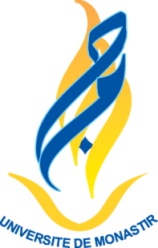 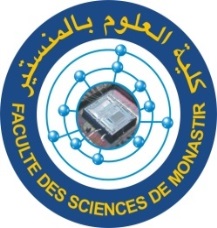 Faculté des Sciences de MonastirÉcole Doctorale Matériaux, Dispositifs et MicrosystèmesFiche d‘inscription au cours d’anglaisA remplir et à remettre au bureau de l’école Doctorale EDMDM(Avant le 11 février 2022) Signature du Doctorant(e)Nom : …………………………………………………………………………..Nom : …………………………………………………………………………..Nom : …………………………………………………………………………..Prénom : ……………………………………………………………………….Prénom : ……………………………………………………………………….Prénom : ……………………………………………………………………….Année de la première inscription en thèse : ……………………………….Année de la première inscription en thèse : ……………………………….Année de la première inscription en thèse : ……………………………….Année de thèse : ……………………………………………………………...Année de thèse : ……………………………………………………………...Année de thèse : ……………………………………………………………...Directeur de thèse : …………………………………………………………..Directeur de thèse : …………………………………………………………..Directeur de thèse : …………………………………………………………..Structure de recherche : ……………………………………………………..Structure de recherche : ……………………………………………………..Structure de recherche : ……………………………………………………..Adresse Email : ……………………………………………………………..Adresse Email : ……………………………………………………………..Adresse Email : ……………………………………………………………..N° de téléphone : ……………………………………………………………..N° de téléphone : ……………………………………………………………..N° de téléphone : ……………………………………………………………..TOEICAcademic WritingPresentation